行政执法主体公告表主要职能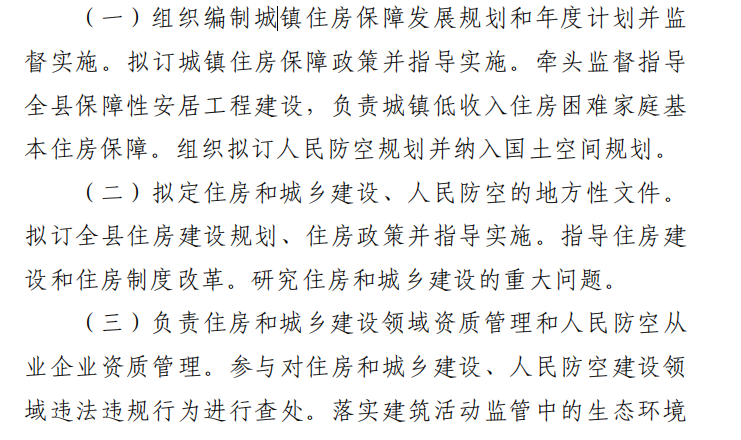 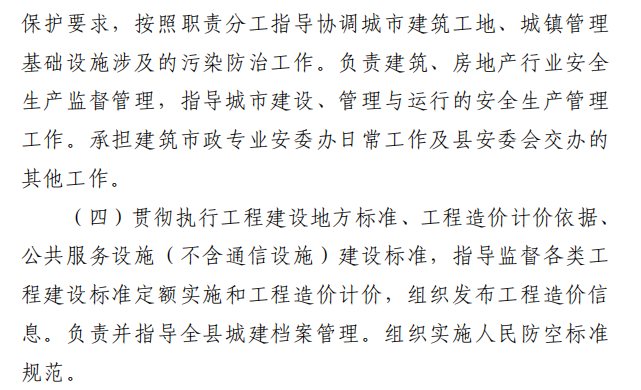 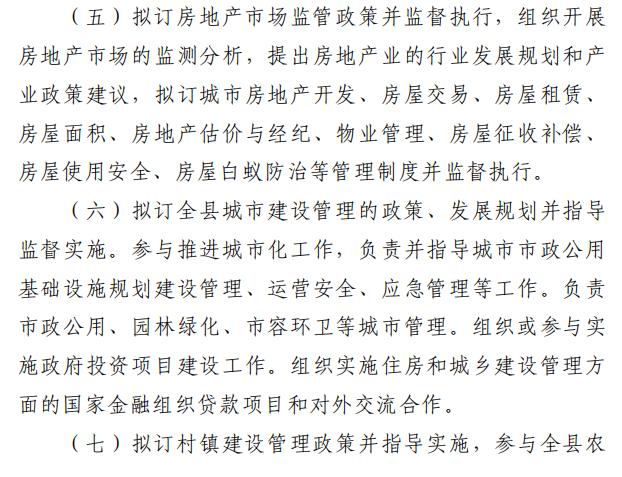 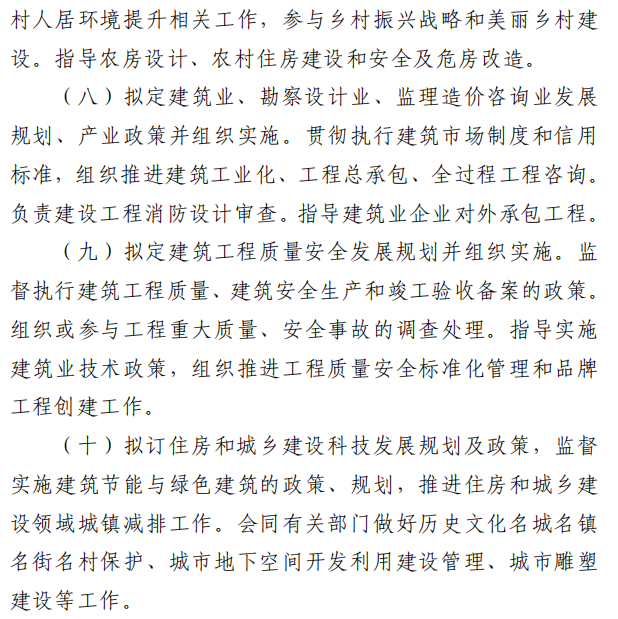 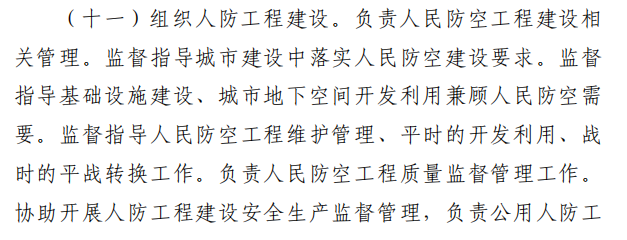 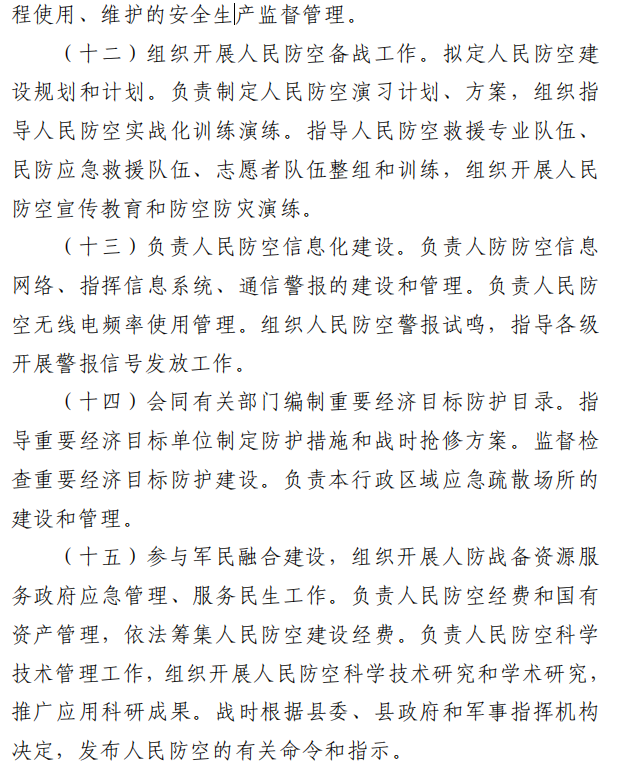 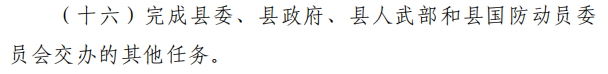 单位名称地    址举报投诉电话龙游县住房和城乡建设局龙游县鹏程路4号0570-7020141